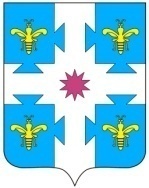 О признании утратившими силу постановлений администрации Козловского района Чувашской Республики В соответствии с постановлением Кабинета Министров Чувашской Республики от 08.12.2021 №645, администрация Козловского района Чувашской Республики                        п о с т а н о в л я е т:Признать утратившими силу:-  постановление администрации Козловского района Чувашской Республики от 21.03.2014 № 132 «Об утверждении административного регламента по предоставлению муниципальной услуги «Предварительное разрешение на совершение от имени подопечных сделок в случаях, предусмотренных законом»;- постановление администрации Козловского района Чувашской Республики от 30.06.2014  № 422 «О внесении изменений в постановление администрации Козловского района Чувашской Республики от 21.03.2014 № 132»;- постановление администрации Козловского района Чувашской Республики от 13.10.2017  № 460 «О внесении изменений в постановление администрации Козловского района Чувашской Республики № 132 от 21.03.2014  «Об утверждении административного регламента предоставления муниципальной услуги «Предварительное разрешение на совершение от имени подопечных сделок в случаях, предусмотренных законом»;- постановление администрации Козловского района Чувашской Республики от 14.11.2018  № 565 «О внесении изменений в постановление администрации Козловского района Чувашской Республики от 21.03.2014  № 132 «Об утверждении административного регламента по предоставлению муниципальной услуги «Предварительное разрешение на совершение от имени подопечных сделок в случаях, предусмотренных законом»;- постановление администрации Козловского района Чувашской Республики от 27.06.2022  № 355 «О внесении изменений в постановление администрации Козловского района Чувашской Республики от 21.03.2014  № 132 «Об утверждении административного регламента по предоставлению муниципальной услуги «Предварительное разрешение на совершение от имени подопечных сделок в случаях, предусмотренных законом».2. Настоящее постановление вступает в силу после его официального опубликования в периодическом печатном издании «Козловский вестник» и подлежит опубликованию на официальном сайте администрации Козловского района Чувашской Республики в информационно-телекоммуникационной сети «Интернет».Глава администрации Козловского района                                                                                                А.Н. ЛюдковЧĂваш РеспубликинКуславкка районАдминистрацийĔЙЫШĂНУЧувашская республикаАДМИНИСТРАЦИЯКозловского районаПОСТАНОВЛЕНИЕ02.11.2022 583 №02.11.2022  № 58302.11.2022  № 583Куславкка хулиг. Козловкаг. Козловка